О внесении изменений в Постановление администрации города Канска от 30.09.2013 № 1323 В соответствии с Трудовым кодексом Российской Федерации, Решением Канского городского Совета депутатов от 25.09.2013 N 52-276 «О Положении об оплате труда работников муниципальных учреждений физической культуры и спорта», руководствуясь статьями 30, 35 Устава города Канска, ПОСТАНОВЛЯЮ:Внести в приложение к Постановлению администрации г. Канска от 30.09.2013 № 1323 «Об утверждении Примерного положения об оплате труда работников муниципальных учреждений физической культуры и спорта» (далее - Положение) следующие изменения:Пункт 4.12 Положения изложить в следующей редакции:«4.12. Условия и размеры персональных выплат за сложность, напряженность и особый режим работы устанавливаются в соответствии с приложением № 4 к настоящему Положению.Персональная выплата за сложность производится работнику учреждения ежемесячно при условии выполнения (достижения) значений (индикаторов) показателей критерия «Обеспечение высококачественной спортивной подготовки», выражающегося в участии или получении мест с 1 по 6 на официальных спортивных соревнованиях или в официальных физкультурных мероприятиях в составе спортивных сборных команд России или Красноярского края (далее - спортивный результат) лицами, проходящими на момент участия в таких спортивных соревнованиях, физкультурных мероприятиях или достижения соответствующего спортивного результата спортивную подготовку в учреждении.Персональная выплата за сложность работнику учреждения устанавливается на один год с месяца, в котором лицо, проходившее на момент участия в указанных в абзаце первом настоящего пункта спортивных соревнованиях, физкультурных мероприятиях или достижения указанного в абзаце первом настоящего пункта спортивного результата спортивную подготовку в учреждении, приняло участие в Олимпийских, Сурдоолимпийских, Паралимпийских играх или в котором оно достигло спортивного результата, за исключением случая, указанного в абзаце четвертом настоящего пункта, вне зависимости от факта прекращения таким лицом прохождения спортивной подготовки в учреждении в указанный период. При этом учреждением делается перерасчет заработной платы работника учреждения за период со дня возникновения права на предоставление (изменение размера) персональной выплаты за сложность до принятия решения о ее установлении (изменении размера).Тренеру, подготовившему лицо, занявшее на Олимпийских, Паралимпийских, Сурдоолимпийских играх место с 1 по 6 в составе спортивной сборной команды России и проходившее на момент достижения указанного спортивного результата спортивную подготовку в учреждении, персональная выплата за сложность устанавливается сроком на четыре года с месяца, в котором достигнут указанный спортивный результат, вне зависимости от факта прекращения прохождения таким лицом спортивной подготовки в учреждении в указанный период. При этом учреждением делается перерасчет заработной платы работника учреждения за период со дня возникновения права на предоставление (изменение размера) персональной выплаты за сложность до принятия решения о ее установлении (изменении).Если в период, на который установлена персональная выплата за сложность, спортивный результат будет улучшен или лицо, проходящее спортивную подготовку в учреждении, примет участие в Олимпийских, Сурдоолимпийских, Паралимпийских играх, размер указанной персональной выплаты изменяется, при этом исчисление срока ее действия осуществляется заново в соответствии с порядком, установленным настоящим пунктом.Персональная выплата за напряженность и особый режим работы производится ежемесячно тренеру в зависимости от этапа спортивной подготовки, года обучения, группы вида спорта (спортивной дисциплины), по которому осуществляется спортивная подготовка.Виды спорта (спортивные дисциплины) распределяются по следующим группам:к первой группе относятся виды спорта (спортивные дисциплины), включенные в программу Олимпийских игр, кроме командных игровых видов спорта;ко второй группе относятся командные игровые виды спорта (спортивные дисциплины), включенные в программу Олимпийских игр, а также виды спорта (спортивные дисциплины), не включенные в программу Олимпийских игр, но получившие признание Международного олимпийского комитета и включенные во Всероссийский реестр видов спорта;к третьей группе относятся все иные виды спорта (спортивные дисциплины), включенные во Всероссийский реестр видов спорта.».Приложение № 1 к Положению изложить в новой редакции согласно приложению № 1 к настоящему Постановлению.Приложение № 3 к Положению изложить в новой редакции согласно приложению № 2 к настоящему Постановлению.Приложение № 4 к Положению изложить в новой редакции согласно приложению № 3 к настоящему Постановлению.Приложение № 8 к Положению изложить в новой редакции согласно приложению № 4 к настоящему Постановлению.Приложение № 9 к Положению изложить в новой редакции согласно приложению № 5 к настоящему Постановлению2. Опубликовать настоящее постановление в газете «Канский вестник», разместить на официальном сайте муниципального образования город Канск в сети Интернет.3.  Контроль за исполнением настоящего Постановления возложить на заместителя главы города по экономике и финансам Е.Н. Лифанскую, заместителя главы города по социальной политике Ю.А. Ломову.	4.  Постановление вступает в силу со дня его официального опубликования и распространяется на правоотношения, возникшие с 01.01.2022.Приложение № 1к Постановлениюадминистрации г. Канска26.01.2022  № 51Приложение № 1к Примерному положениюоб оплате труда работниковмуниципальных учрежденийфизической культуры и спортаМинимальные размеры окладов (должностных окладов), ставок заработной платы1. Минимальные размеры окладов (должностных окладов), ставок заработной платы по должностям работников физической культуры и спорта, утвержденным Приказом Министерства здравоохранения и социального развития Российской Федерации от 27.02.2012 N 165н «Об утверждении профессиональных квалификационных групп работников физической культуры и спорта», устанавливаются в следующих размерах:1.1. Профессиональная квалификационная группа (далее - ПКГ) должностей работников физической культуры и спорта второго уровня:2. Минимальные размеры окладов (должностных окладов), ставок заработной платы по должностям общеотраслевых профессий рабочих, утвержденным Приказом Министерства здравоохранения и социального развития Российской Федерации от 29.05.2008 N 248н «Об утверждении профессиональных квалификационных групп общеотраслевых профессий рабочих», устанавливаются в следующих размерах:2.1. ПКГ «Общеотраслевые профессии рабочих» первого уровня:2.2. ПКГ «Общеотраслевые профессии рабочих» второго уровня:3. Минимальные размеры окладов (должностных окладов), ставок заработной платы работников, занимающих общеотраслевые должности руководителей, специалистов и служащих, утвержденные Приказом Министерства здравоохранения и социального развития Российской Федерации от 29.05.2008 N 247н «Об утверждении профессиональных квалификационных групп общеотраслевых должностей руководителей специалистов и служащих», устанавливаются в следующих размерах:3.1. ПКГ «Общеотраслевые должности служащих первого уровня»:3.2. ПКГ «Общеотраслевые должности служащих второго уровня»:3.3. ПКГ «Общеотраслевые должности служащих четвертого уровня»:4. Минимальные размеры окладов (должностных окладов), ставок заработной платы по должностям работников культуры, искусства и кинематографии, утвержденным Приказом Министерства здравоохранения и социального развития Российской Федерации от 31.08.2007 N 570 «Об утверждении профессиональных квалификационных групп должностей работников культуры, искусства и кинематографии», устанавливаются в следующих размерах:ПКГ «Должности работников культуры, искусства и кинематографии среднего звена»:5. Минимальные размеры окладов (должностных окладов), ставок заработной платы по должностям, не вошедшим в профессиональные квалификационные группы, устанавливаются в следующих размерах:Приложение № 2к Постановлениюадминистрации г. Канска26.01.2022  № 51Приложение № 3к Примерному положениюоб оплате труда работниковмуниципальных учрежденийфизической культуры и спортаКритерии оценки результативности и качества труда для определения размеров выплат за важность выполняемой работы, степень самостоятельности и ответственности при выполнении поставленных задач, выплат за качество выполняемых работПриложение № 3к Постановлениюадминистрации г. Канска26.01.2022  № 51Приложение № 4к Примерному положениюоб оплате труда работниковмуниципальных учрежденийфизической культуры и спортаУсловия установления и размеры персональных выплат за сложность, напряженность и особый режим работыТаблица № 1Показатели критерия оценки результативности и качества труда «Обеспечение высококачественной спортивной подготовки» для определения размера персональной выплаты за сложность и размер персональной выплаты за сложность* Надбавка за сложность может быть установлена:- тренеру только при условии осуществления подготовки спортсмена в течение не менее двух лет под руководством данного тренера;- руководителям, заместителям руководителя, старшему инструктору-методисту физкультурно-спортивной организации, а также инструктору-методисту физкультурно-спортивной организации, курирующему соответствующее отделение по виду спорта, только при условии участия в подготовке спортсмена в течение не менее двух лет.Таблица № 2Выплата за напряженность и особый режим работыПриложение № 4к Постановлениюадминистрации г. Канска26.01.2022  № 51Приложение № 8к Примерному положениюоб оплате труда работниковмуниципальных учрежденийфизической культуры и спортаВиды выплат стимулирующего характера, размер и условия их установления, критерии оценки результативности и качества деятельности учреждений для руководителей, их заместителей и главных бухгалтеровПриложение № 5к Постановлениюадминистрации г. Канска26.01.2022  № 51Приложение № 9к Примерному положениюоб оплате труда работниковмуниципальных учрежденийфизической культуры и спортаПредельное количество должностных окладов руководителя учреждения, учитываемых при определении объема средств на выплаты стимулирующего характера руководителю учреждения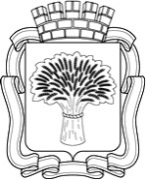 Российская ФедерацияАдминистрация города Канска
Красноярского краяПОСТАНОВЛЕНИЕРоссийская ФедерацияАдминистрация города Канска
Красноярского краяПОСТАНОВЛЕНИЕРоссийская ФедерацияАдминистрация города Канска
Красноярского краяПОСТАНОВЛЕНИЕРоссийская ФедерацияАдминистрация города Канска
Красноярского краяПОСТАНОВЛЕНИЕ26.01.2022г.№51Глава города КанскаА.М. БересневКвалификационные уровниДолжностьРазмер оклада (должностного оклада), ставки заработной платы, руб.1 квалификационный уровеньспортсмен-инструктор116801 квалификационный уровеньинструктор по спорту, техник по эксплуатации и ремонту спортивной техники77862 квалификационный уровеньинструктор-методист физкультурно-спортивной организации, тренер,хореограф93113 квалификационный уровеньстарший инструктор-методист физкультурно-спортивной организации9668Квалификационные уровниДолжностьРазмер оклада (должностного оклада), ставки заработной платы, руб.1 квалификационный уровеньуборщик территорий, уборщик служебных помещений, сторож, вахтер, рабочий по обслуживанию в бане, ремонтировщик плоскостных спортивных сооружений3016Квалификационные уровниДолжностьРазмер оклада (должностного оклада), ставки заработной платы, руб.1 квалификационный уровеньводитель автомобиля, слесарь-сантехник, штукатур, рабочий по комплексному обслуживанию и ремонту здания, электромонтер по ремонту и обслуживанию электрооборудования35114 квалификационный уровеньводитель автомобиля5667Квалификационные уровниДолжностьРазмер оклада (должностного оклада), ставки заработной платы, руб.1 квалификационный уровеньделопроизводитель, кассир3511Квалификационные уровниДолжностьРазмер оклада (должностного оклада), ставки заработной платы, руб.1 квалификационный уровеньадминистратор, техник38982 квалификационный уровеньзаведующий хозяйством4282Квалификационные уровниДолжностьРазмер оклада (должностного оклада), ставки заработной платы, руб.3 квалификационный уровеньзаведующий структурным подразделением8449ДолжностьРазмер оклада (должностного оклада), ставки заработной платы, руб.аккомпаниатор7428ДолжностьРазмер оклада (должностного оклада), ставки заработной платы, руб.инструктор по оружию,техник по оружию5164инструктор по спортивным сооружениям6208начальник отдела7790старший тренер8407Категория работниковНаименование критерия оценкиПериодичность оценкиНаименование и значение (индикатор) показателя критерияПредельное количество баллов12345Начальник отдела, заведующий структурным подразделениемВыплата за важность выполняемой работы, степень самостоятельности и ответственности при выполнении поставленных задачВыплата за важность выполняемой работы, степень самостоятельности и ответственности при выполнении поставленных задачВыплата за важность выполняемой работы, степень самостоятельности и ответственности при выполнении поставленных задачВыплата за важность выполняемой работы, степень самостоятельности и ответственности при выполнении поставленных задачНачальник отдела, заведующий структурным подразделениемОтветственное отношение к своим обязанностямЕжеквартальноОтсутствие обоснованных зафиксированных замечаний к деятельности отдела со стороны контролирующих органов, руководителя, граждан0 замечаний20Начальник отдела, заведующий структурным подразделениемНепрерывное профессиональное развитиеЕжеквартально- подготовка и выступление с докладами на совещаниях, семинарах, конференцияхколичество оформленных выступленийНачальник отдела, заведующий структурным подразделениемНепрерывное профессиональное развитиеЕжеквартально110Начальник отдела, заведующий структурным подразделениемНепрерывное профессиональное развитиеЕжеквартальносвыше 120Начальник отдела, заведующий структурным подразделениемНепрерывное профессиональное развитиеЕжеквартально- участие в реализации инновационных программ и проектовколичество реализуемых программ и проектовНачальник отдела, заведующий структурным подразделениемНепрерывное профессиональное развитиеЕжеквартально110Начальник отдела, заведующий структурным подразделениемНепрерывное профессиональное развитиеЕжеквартальносвыше 120Ведение профессиональной документацииЕжемесячно- полнота и соответствие нормативной, регламентирующей документацииВедение профессиональной документацииЕжемесячно100%20Ведение профессиональной документацииЕжемесячно- своевременная подготовка локальных нормативных актов выполнение плана-графика сдачи и подготовки документацииВедение профессиональной документацииЕжемесячно100%20Управленческая культураЕжеквартально- руководство творческими (рабочими) группами, объединениямируководствоУправленческая культураЕжеквартально1 группой, объединением,10Управленческая культураЕжеквартальносвыше 120Управленческая культураЕжеквартально- руководство проектами руководство 1 проектом,15Управленческая культураЕжеквартальносвыше 130Продвижение достижений и возможностей структурного подразделенияЕжеквартальноУвеличение спроса на услуги структурного подразделения и учреждения на различных уровнях:Продвижение достижений и возможностей структурного подразделенияЕжеквартально- уровне учреждения10Продвижение достижений и возможностей структурного подразделенияЕжеквартально- краевом15Продвижение достижений и возможностей структурного подразделенияЕжеквартально- всероссийском25Соблюдение требований санитарно-эпидемиологического режима, норм охраны труда и противопожарной безопасностиЕжемесячно- требования соблюдаются полностью,нет замечаний;30Соблюдение требований санитарно-эпидемиологического режима, норм охраны труда и противопожарной безопасностиЕжемесячно- однократные (1 или 2) несущественные замечания;10Выплата за качество выполняемых работВыплата за качество выполняемых работВыплата за качество выполняемых работВыплата за качество выполняемых работВыполнение плана работы структурного подразделения на уровне установленных показателейЕжемесячноПроцент выполнения запланированных работВыполнение плана работы структурного подразделения на уровне установленных показателейЕжемесячно70 - 80%10Выполнение плана работы структурного подразделения на уровне установленных показателейЕжемесячно80 - 95%20Выполнение плана работы структурного подразделения на уровне установленных показателейЕжемесячносвыше 95%30Организация работы по социальному партнерству и межведомственному взаимодействиюЕжемесячноЗаключение договоров социального партнерства и соглашений с учреждениями 30Старший инструктор-методист физкультурно-спортивной организации, инструктор-методист физкультурно-спортивной организацииВыплата за важность выполняемой работы, степень самостоятельности и ответственности при выполнении поставленных задачВыплата за важность выполняемой работы, степень самостоятельности и ответственности при выполнении поставленных задачВыплата за важность выполняемой работы, степень самостоятельности и ответственности при выполнении поставленных задачВыплата за важность выполняемой работы, степень самостоятельности и ответственности при выполнении поставленных задачСтарший инструктор-методист физкультурно-спортивной организации, инструктор-методист физкультурно-спортивной организацииОтветственное отношение к своим обязанностямЕжемесячноОтсутствие обоснованных зафиксированных замечаний к деятельности сотрудника со стороны контролирующих органов, руководителя, граждан10Старший инструктор-методист физкультурно-спортивной организации, инструктор-методист физкультурно-спортивной организацииВедение профессиональной документацииЕжемесячно- полнота и соответствие нормативной, регламентирующей документации (планы, аналитические справки, статистический учет результатов, календарный план спортивно-массовых мероприятий)Старший инструктор-методист физкультурно-спортивной организации, инструктор-методист физкультурно-спортивной организацииВедение профессиональной документацииЕжемесячно100%20Старший инструктор-методист физкультурно-спортивной организации, инструктор-методист физкультурно-спортивной организацииВедение профессиональной документацииЕжемесячно- своевременная подготовка локальных нормативных актовСтарший инструктор-методист физкультурно-спортивной организации, инструктор-методист физкультурно-спортивной организацииВедение профессиональной документацииЕжемесячно100%20Старший инструктор-методист физкультурно-спортивной организации, инструктор-методист физкультурно-спортивной организацииОрганизация и выполнение планов работы на месяц, на год, выполнение поручений руководителяЕжемесячноВыполнение планов, поручений на 100%20Методическое обеспечение тренировочного процессаЕжемесячноРазработка необходимой рабочей документации (положений о конкурсах, соревнованиях, диагностического инструментария и аналитических материалов)20Выплата за качество выполняемых работВыплата за качество выполняемых работВыплата за качество выполняемых работВыплата за качество выполняемых работПредъявление достижений спортсменов (занимающихся) на соревнованиях различного уровняЕжемесячноучастие в соревнованиях20Инструктор по спортивным сооружениямВыплата за важность выполняемой работы, степень самостоятельности и ответственности при выполнении поставленных задачВыплата за важность выполняемой работы, степень самостоятельности и ответственности при выполнении поставленных задачВыплата за важность выполняемой работы, степень самостоятельности и ответственности при выполнении поставленных задачВыплата за важность выполняемой работы, степень самостоятельности и ответственности при выполнении поставленных задачИнструктор по спортивным сооружениямСвоевременный контроль за соблюдением правил эксплуатации залов, площадок, спортивных сооруженийЕжемесячноВыполнение планаИнструктор по спортивным сооружениямСвоевременный контроль за соблюдением правил эксплуатации залов, площадок, спортивных сооруженийЕжемесячно100%30Инструктор по спортивным сооружениямСоблюдение требований охраны труда, техники безопасности и пожарной безопасности при выполнении работЕжемесячноОценивается по факту отсутствия зафиксированных в журнале учета работ обоснованных замечаний30Инструктор по спортивным сооружениямОбеспечение надлежащего хранения и использования материальных ценностейЕжемесячноОценивается по факту отсутствия зафиксированных в журнале учета работ обоснованных замечаний10Инструктор по спортивным сооружениямВыплата за качество выполняемых работВыплата за качество выполняемых работВыплата за качество выполняемых работВыплата за качество выполняемых работИнструктор по спортивным сооружениямОбеспечение качества подготовки спортивных сооружений к проведению мероприятийЕжемесячноОтсутствие замечанийИнструктор по спортивным сооружениямОбеспечение качества подготовки спортивных сооружений к проведению мероприятийЕжемесячно0 замечаний30Инструктор по спортивным сооружениямПодготовка спортивных сооружений согласно правилам эксплуатации к различным спортивным мероприятиямЕжемесячноОценивается по факту отсутствия зафиксированных в журнале учета работ обоснованных замечанийИнструктор по спортивным сооружениямПодготовка спортивных сооружений согласно правилам эксплуатации к различным спортивным мероприятиямЕжемесячно0 замечаний30оперативность выполнения профессиональной деятельности и разовых поручений руководителяежемесячнооценивается по факту отсутствия зафиксированных в журнале учета работ обоснованных замечаний и жалоб30соблюдение правил внутреннего распорядкаежемесячнооценивается по факту отсутствия зафиксированных в журнале учета работ обоснованных замечаний и жалоб30Инструктор по спортуВыплата за важность выполняемой работы, степень самостоятельности и ответственности при выполнении поставленных задачВыплата за важность выполняемой работы, степень самостоятельности и ответственности при выполнении поставленных задачВыплата за важность выполняемой работы, степень самостоятельности и ответственности при выполнении поставленных задачВыплата за важность выполняемой работы, степень самостоятельности и ответственности при выполнении поставленных задачИнструктор по спортуОрганизация, проведение и участие учреждения в мероприятиях различного уровняЕжемесячно- оценивается по факту отсутствия зафиксированных в журнале учета работ обоснованных замечанийИнструктор по спортуОрганизация, проведение и участие учреждения в мероприятиях различного уровняЕжемесячно0 замечаний30Инструктор по спортуОрганизация, проведение и участие учреждения в мероприятиях различного уровняЕжемесячно- уровень проводимого мероприятия или участия в нем:Инструктор по спортуОрганизация, проведение и участие учреждения в мероприятиях различного уровняЕжемесячноуровень учреждения10Инструктор по спортуОрганизация, проведение и участие учреждения в мероприятиях различного уровняЕжемесячнокраевой30Инструктор по спортуОрганизация, проведение и участие учреждения в мероприятиях различного уровняЕжемесячновсероссийский50Инструктор по спортуИнициатива и творческий подход к организации деятельностиЕжемесячновнесение предложения по качественному и эффективному проведению мероприятийИнструктор по спортуИнициатива и творческий подход к организации деятельностиЕжемесячнодо 2 предложений20Инструктор по спортуИнициатива и творческий подход к организации деятельностиЕжемесячносвыше 230Инструктор по спортуВедение профессиональной документации (тематическое планирование, рабочие программы)Ежеквартально- полнота и соответствие нормативной, регламентирующей документацииИнструктор по спортуВедение профессиональной документации (тематическое планирование, рабочие программы)Ежеквартально100%30Инструктор по спортуВедение профессиональной документации (тематическое планирование, рабочие программы)Ежеквартально- своевременная подготовка локальных нормативных актовИнструктор по спортуВедение профессиональной документации (тематическое планирование, рабочие программы)Ежеквартально100%30Выплата за качество выполняемых работВыплата за качество выполняемых работВыплата за качество выполняемых работВыплата за качество выполняемых работПрофессиональное развитиеЕжеквартальноКоличество документов, подтверждающих участие в образовательных программах, мероприятиях - семинар, конференция, курсахПрофессиональное развитиеЕжеквартально120Профессиональное развитиеЕжеквартальносвыше 150Качество проведения мероприятий различного уровня в соответствии с планомЕжемесячно- оценивается по факту отсутствия обоснованных зафиксированных замечанийКачество проведения мероприятий различного уровня в соответствии с планомЕжемесячно0 замечаний15Качество проведения мероприятий различного уровня в соответствии с планомЕжемесячно- наличия диплома, грамоты30Своевременное и квалифицированное выполнение приказов, распоряжений и поручений руководстваЕжемесячноОтсутствие обоснованных зафиксированных замечаний к деятельности работника со стороны контролирующих органов, руководителя, гражданСвоевременное и квалифицированное выполнение приказов, распоряжений и поручений руководстваЕжемесячно0 замечаний30Возможность выполнения дополнительной нагрузки, не входящей в обязанности по своей должностиЕжемесячно- выполняет квалифицированно30Инструктор по оружиюВыплата за важность выполняемой работы, степень самостоятельности и ответственности при выполнении поставленных задачВыплата за важность выполняемой работы, степень самостоятельности и ответственности при выполнении поставленных задачВыплата за важность выполняемой работы, степень самостоятельности и ответственности при выполнении поставленных задачВыплата за важность выполняемой работы, степень самостоятельности и ответственности при выполнении поставленных задачИнструктор по оружиюОтветственное отношение к своим обязанностямЕжемесячноОтсутствие обоснованных зафиксированных замечаний со стороны надзорных органов, работников учрежденияОтсутствие случаев20Инструктор по оружиюСвоевременное получение лицензий, их продления на хранение и использование оружияЕжемесячно,за каждую лицензию на период её лицензииДействующая лицензия, выписка из реестра лицензий5Инструктор по оружиюСвоевременное предоставление и подготовка документов и уведомлений соответствующих органов о командировании оружия и боеприпасовЕжемесячно, за каждое уведомлениеРегистрация уведомления в соответствующих органах, Приказ о командировании5Инструктор по оружиюСвоевременное проведение плановых инвентаризаций, проверок, осмотров оружейной комнаты и стрелкового объекта совместно с контролирующими органамиЕжеквартальноСоответствие условий хранения и использование оружия и боеприпасов,разрешение на дальнейшее хранение – отражённые в актах контролирующих органов20Инструктор по оружиюОсуществление контроля за ведением и заполнение журналов, соблюдения мер безопасности и их соблюдение со стороны ответственных лиц, при проведении тренировок и соревнований на стрелковом объекте, комнаты хранения оружия и боеприпасовЕжемесячноОтсутствие зафиксированных травм, несчастных случаев, самопроизвольных выстрелов20Инструктор по оружиюВыплата за качество выполняемых работВыплата за качество выполняемых работВыплата за качество выполняемых работВыплата за качество выполняемых работИнструктор по оружиюОбеспечение сохранности материальных ценностейЕжемесячноОценивается по факту отсутствия случаев краж, порчи имущества10Инструктор по оружиюВозможность выполнения дополнительной нагрузки, не входящей в обязанности по своей должностиЕжемесячно- выполняет квалифицированно10Техник по оружиюВыплата за важность выполняемой работы, степень самостоятельности и ответственности при выполнении поставленных задачВыплата за важность выполняемой работы, степень самостоятельности и ответственности при выполнении поставленных задачВыплата за важность выполняемой работы, степень самостоятельности и ответственности при выполнении поставленных задачВыплата за важность выполняемой работы, степень самостоятельности и ответственности при выполнении поставленных задачТехник по оружиюОтветственное отношение к своим обязанностямЕжемесячноОтсутствие обоснованных зафиксированных замечаний со стороны надзорных органов, работников учрежденияОтсутствие случаев20Техник по оружиюВедение книги выдачи оружия и боеприпасов и их осуществлениеежемесячно Отсутствие зафиксированных излишек и недостач боеприпасов и оружия, а в случае их образование незамедлительное оповещение о таковых, руководителя - в момент обнаружения.20Техник по оружиюОсуществление контроля функционирования автоматических охранных и пожарных систем оповещения оружейной комнатыежемесячноОтсутствие зафиксированных случаев не функционирование систем со стороны администрации, охранных и контролирующих структур10Техник по оружиюОсуществление чистки и ремонта оружия и амуницииежемесячно За каждый акт о выполнении на поступившую заявку1Техник по оружиюВыплата за качество выполняемых работВыплата за качество выполняемых работВыплата за качество выполняемых работВыплата за качество выполняемых работТехник по оружиюОбеспечение сохранности материальных ценностейЕжемесячноОценивается по факту отсутствия случаев краж, порчи имущества10Техник по оружиюВозможность выполнения дополнительной нагрузки, не входящей в обязанности по своей должностиЕжемесячно- выполняет квалифицированно10Старший тренер, тренерВыплата за важность выполняемой работы, степень самостоятельности и ответственности при выполнении поставленных задачВыплата за важность выполняемой работы, степень самостоятельности и ответственности при выполнении поставленных задачВыплата за важность выполняемой работы, степень самостоятельности и ответственности при выполнении поставленных задачВыплата за важность выполняемой работы, степень самостоятельности и ответственности при выполнении поставленных задачСтарший тренер, тренерОтветственное отношение к своим обязанностямЕжемесячноОтсутствие обоснованных обращений спортсменов по поводу конфликтных ситуаций, а также замечаний к деятельности сотрудникаСтарший тренер, тренерОтветственное отношение к своим обязанностямЕжемесячно0 замечаний10Старший тренер, тренерВедение профессиональной документации ЕжемесячноПолнота и соответствие требованиямСтарший тренер, тренерВедение профессиональной документации Ежемесячно100%10Старший тренер, тренерВыплата за качество выполняемых работВыплата за качество выполняемых работВыплата за качество выполняемых работВыплата за качество выполняемых работСтарший тренер, тренерЭффективность организации спортивной подготовкиЕжемесячно- спортсмены, выполнившие контрольно-переводные нормативы не менее 80% контингента20Старший тренер, тренерЭффективность организации спортивной подготовкиЕжемесячно-обеспечение сохранности контингента на этапах  подготовки не менее 60%- участие спортсменов (занимающихся) в соревнованиях различного уровня не менее 50% от контингента группы2020Старший тренер, тренерЭффективность организации спортивной подготовкиЕжемесячно- спортсмены (занимающиеся), имеющие спортивные разряды и звания (за каждого)Старший тренер, тренерЭффективность организации спортивной подготовкиЕжемесячно-массовые разряды3Старший тренер, тренерЭффективность организации спортивной подготовкиЕжемесячно-1 разряд5Старший тренер, тренерЭффективность организации спортивной подготовкиЕжемесячно-КМС-МС1015Высокий уровень мастерства при организации тренировочного процессаЕжемесячноОтсутствие случаев травматизма 10Спортсмен-инструкторВыплата за важность выполняемой работы, степень самостоятельности и ответственности при выполнении поставленных задачВыплата за важность выполняемой работы, степень самостоятельности и ответственности при выполнении поставленных задачВыплата за важность выполняемой работы, степень самостоятельности и ответственности при выполнении поставленных задачВыплата за важность выполняемой работы, степень самостоятельности и ответственности при выполнении поставленных задачСпортсмен-инструкторответственное отношение к своим обязанностямежемесячновыполнение в полном объеме индивидуального плана подготовки, тренировочных и соревновательных заданийСпортсмен-инструкторответственное отношение к своим обязанностямежемесячно90 - 100%10Спортсмен-инструкторответственное отношение к своим обязанностямежемесячносвыше 100%20Спортсмен-инструкторведение профессиональной документации (дневник, планы)ежемесячно- полнота и соответствие требованиям 100%10Спортсмен-инструкторведение профессиональной документации (дневник, планы)ежемесячно- участие в разработке индивидуального плана программы спортивной подготовки по соответствующему направлению факт участия5Спортсмен-инструкторучастие в воспитательных и пропагандистских мероприятияхежеквартальноучастие в мероприятияхСпортсмен-инструкторучастие в воспитательных и пропагандистских мероприятияхежеквартально210Спортсмен-инструкторучастие в воспитательных и пропагандистских мероприятияхежеквартальносвыше 220Спортсмен-инструктордостижение запланированного спортивного результата или его перевыполнениеежемесячнофакт достижения или перевыполнение спортивного результата 100%10Спортсмен-инструкторсвыше 100%20Спортсмен-инструкторВыплата за качество выполняемых работВыплата за качество выполняемых работВыплата за качество выполняемых работВыплата за качество выполняемых работСпортсмен-инструкторведение профессионально значимой деятельностиежеквартальноучастие в мероприятиях по пропаганде физической культуры и спорта:Спортсмен-инструкторведение профессионально значимой деятельностиежеквартально25Спортсмен-инструкторведение профессионально значимой деятельностиежеквартальносвыше 27Спортсмен-инструкторведение профессионально значимой деятельностиежеквартальноучастие в конкурсах:Спортсмен-инструкторведение профессионально значимой деятельностиежеквартальноучастник5Спортсмен-инструкторведение профессионально значимой деятельностиежеквартальнопризер7Спортсмен-инструкторведение профессионально значимой деятельностиежеквартальнопобедитель10Спортсмен-инструкторповышение профессионального мастерстваежеквартальнооказание практической помощи молодым спортсменам количество обращенийСпортсмен-инструкторповышение профессионального мастерстваежеквартально35Спортсмен-инструкторповышение профессионального мастерстваежеквартальносвыше 310ШтукатурВыплата за важность выполняемой работы, степень самостоятельности и ответственности при выполнении поставленных задачВыплата за важность выполняемой работы, степень самостоятельности и ответственности при выполнении поставленных задачВыплата за важность выполняемой работы, степень самостоятельности и ответственности при выполнении поставленных задачВыплата за важность выполняемой работы, степень самостоятельности и ответственности при выполнении поставленных задачШтукатурпроведение восстановительно-ремонтных работежемесячносвоевременное выявление дефектов и принятие мер к их устранению 100%20Штукатуротсутствие обоснованных зафиксированных замечаний к деятельности сотрудникаежемесячнооценивается по факту отсутствия зафиксированных в журнале учета работ обоснованных замечаний и жалоб20Штукатурсоблюдение требований техники безопасности, пожарной безопасности и охраны трудаежемесячнооценивается по отсутствию зафиксированных нарушений20ШтукатурВыплата за качество выполняемых работВыплата за качество выполняемых работВыплата за качество выполняемых работВыплата за качество выполняемых работШтукатуркачественный ремонтежемесячнонадежность проведенных работ 100%20Штукатуробеспечение сохранности хозяйственного инвентаряежемесячнооценивается по отсутствию фактов утраты хозяйственного инвентаря20АккомпаниаторВыплата за важность выполняемой работы, степень самостоятельности и ответственности при выполнении поставленных задачВыплата за важность выполняемой работы, степень самостоятельности и ответственности при выполнении поставленных задачВыплата за важность выполняемой работы, степень самостоятельности и ответственности при выполнении поставленных задачВыплата за важность выполняемой работы, степень самостоятельности и ответственности при выполнении поставленных задачАккомпаниаторотсутствие обоснованных зафиксированных замечаний к деятельности сотрудникаежемесячнооценивается по факту отсутствия зафиксированных в журнале учета работ обоснованных замечаний и жалоб20Аккомпаниаторучастие в подготовке к официальным физкультурным и спортивным мероприятиямежемесячноучастие в процессе спортивной подготовки занимающихся20Аккомпаниаторучастие в подготовке к официальным физкультурным и спортивным мероприятиямежемесячноАккомпаниаторВыплата за качество выполняемых работВыплата за качество выполняемых работВыплата за качество выполняемых работВыплата за качество выполняемых работАккомпаниаторсвоевременное и квалифицированное выполнение приказов, распоряжений и поручений руководстваежемесячнооценивается по факту отсутствия обоснованных зафиксированных замечаний20Водитель автомобиляВыплата за важность выполняемой работы, степень самостоятельности и ответственности при выполнении поставленных задачВыплата за важность выполняемой работы, степень самостоятельности и ответственности при выполнении поставленных задачВыплата за важность выполняемой работы, степень самостоятельности и ответственности при выполнении поставленных задачВыплата за важность выполняемой работы, степень самостоятельности и ответственности при выполнении поставленных задачВодитель автомобиляСоблюдение Правил дорожного движенияЕжемесячноЭксплуатация транспортного средства согласно правилам и нормам, установленным действующим законодательством РФВодитель автомобиляСоблюдение Правил дорожного движенияЕжемесячно100%20Водитель автомобиляВзаимозаменяемость, возможность эксплуатации нескольких видов транспортных средствЕжемесячноУправление разными видами транспортных средств20Водитель автомобиляВзаимозаменяемость, возможность эксплуатации нескольких видов транспортных средствЕжемесячноУправление разными видами транспортных средствВодитель автомобиляСоблюдение требований техники безопасности, пожарной безопасности и охраны труда, правил внутреннего трудового распорядкаЕжемесячноОценивается по отсутствию зафиксированных нарушенийВодитель автомобиляСоблюдение требований техники безопасности, пожарной безопасности и охраны труда, правил внутреннего трудового распорядкаЕжемесячно0 нарушений20Водитель автомобиляПредупреждение поломок вверенного в управление транспортного средстваЕжемесячноОценивается по факту отсутствия зафиксированных в журнале учета работ обоснованных замечаний и жалобВодитель автомобиляПредупреждение поломок вверенного в управление транспортного средстваЕжемесячно0 жалоб, замечаний20Водитель автомобиляВыплата за качество выполняемых работВыплата за качество выполняемых работВыплата за качество выполняемых работВыплата за качество выполняемых работОтсутствие претензий к качеству и срокам выполняемых работЕжемесячноОтсутствие претензийОтсутствие претензий к качеству и срокам выполняемых работЕжемесячно0 претензий20Бережное отношение к вверенному имуществуЕжемесячноОтсутствие замечанийБережное отношение к вверенному имуществуЕжемесячно0 замечаний20Обеспечение безаварийной эксплуатации автомобильного транспортного средстваЕжемесячноОтсутствие зафиксированных случаев ДТПОбеспечение безаварийной эксплуатации автомобильного транспортного средстваЕжемесячно0 случаев20Делопроизводи-тель, администраторВыплата за важность выполняемой работы, степень самостоятельности и ответственности при выполнении поставленных задачВыплата за важность выполняемой работы, степень самостоятельности и ответственности при выполнении поставленных задачВыплата за важность выполняемой работы, степень самостоятельности и ответственности при выполнении поставленных задачВыплата за важность выполняемой работы, степень самостоятельности и ответственности при выполнении поставленных задачДелопроизводи-тель, администраторОбразцовое состояние документооборотаЕжемесячноОтсутствие замечаний по документообеспечениюДелопроизводи-тель, администраторОбразцовое состояние документооборотаЕжемесячно0 замечаний10Делопроизводи-тель, администраторОперативность выполняемой работыЕжемесячноОформление документов в установленный срокДелопроизводи-тель, администраторОперативность выполняемой работыЕжемесячно100%15Делопроизводи-тель, администраторВедение системы учета персональных данныхЕжемесячно- создание систематизированного архива- организация и ведение воинского учета2020Делопроизводи-тель, администраторУчастие в составлении статистической, пенсионной отчетностиЕжемесячноПредоставление в установленные сроки20Делопроизводи-тель, администраторВыплата за качество выполняемых работВыплата за качество выполняемых работВыплата за качество выполняемых работВыплата за качество выполняемых работДелопроизводи-тель, администраторКачество и достоверность предоставляемой отчетной и иной документацииЕжемесячноОтсутствие замечаний по ведению документации 0 замечаний20Делопроизводи-тель, администраторКачество и достоверность предоставляемой отчетной и иной документацииЕжемесячноЗаведующий хозяйствомВыплата за важность выполняемой работы, степень самостоятельности и ответственности при выполнении поставленных задачВыплата за важность выполняемой работы, степень самостоятельности и ответственности при выполнении поставленных задачВыплата за важность выполняемой работы, степень самостоятельности и ответственности при выполнении поставленных задачВыплата за важность выполняемой работы, степень самостоятельности и ответственности при выполнении поставленных задачЗаведующий хозяйствомСоблюдение санитарно-гигиенических норм, правил техники безопасности, пожарной безопасностиЕжемесячно100% обеспечение учебных кабинетов, бытовых, хозяйственных, и других помещений оборудованием и инвентарем, отвечающим требованиям правил и норм безопасности жизнедеятельности, стандартам безопасности труда10Заведующий хозяйствомСистематизация учета на складе инвентаря и оборудования (наличие картотеки движения материальных ценностей)ЕжемесячноОтсутствие зафиксированных замечанийЗаведующий хозяйствомСистематизация учета на складе инвентаря и оборудования (наличие картотеки движения материальных ценностей)Ежемесячно0 замечаний10Ответственность за соблюдение правил внутреннего трудового распорядка работниками спортсооруженийЕжемесячноОтсутствие со стороны руководства замечаний за опоздание на работу, ранний уход с работы, превышение установленного времени для отдыха и питания, курение в не установленных местах работников структурного подразделенияОтветственность за соблюдение правил внутреннего трудового распорядка работниками спортсооруженийЕжемесячно0 замечаний10Обеспечение содержания в исправном состоянии систем электроснабжения, пожарно-охранной сигнализации, телефонной связи, оргтехникиЕжемесячноБесперебойная работа технических системОбеспечение содержания в исправном состоянии систем электроснабжения, пожарно-охранной сигнализации, телефонной связи, оргтехникиЕжемесячно100%10Выплата за качество выполняемых работВыплата за качество выполняемых работВыплата за качество выполняемых работВыплата за качество выполняемых работОбеспечение сохранности имущества и его учетЕжемесячноОтсутствие зафиксированных замечаний по утрате и порче имуществаОбеспечение сохранности имущества и его учетЕжемесячно0 замечаний10осуществление рационального расходования материаловЕжемесячно- качественное и своевременное проведение инвентаризации имущества учреждения100%;10осуществление рационального расходования материаловЕжемесячноосуществление рационального расходования материаловЕжемесячноосуществление рационального расходования материаловЕжемесячноОтсутствие претензий к качеству и срокам выполняемых работЕжемесячноОтсутствие замечанийОтсутствие претензий к качеству и срокам выполняемых работЕжемесячно0 замечаний10Бережное отношение к вверенному имуществуЕжемесячноОтсутствие замечанийБережное отношение к вверенному имуществуЕжемесячно0 замечаний10Соблюдение морально-этических нормЕжемесячноОтсутствие жалобСоблюдение морально-этических нормЕжемесячно0 жалоб10Своевременная подготовка инвентаря на списаниеЕжемесячноОтсутствие замечанийСвоевременная подготовка инвентаря на списаниеЕжемесячно0 замечаний10Своевременное выполнение поручений и заданий руководителяЕжемесячноВыполнение в срок и в полном объеме 100%10Техник по эксплуатации и ремонту спортивной техники,ремонтировщик плоскостных спортивных сооруженийВыплата за важность выполняемой работы, степень самостоятельности и ответственности при выполнении поставленных задачВыплата за важность выполняемой работы, степень самостоятельности и ответственности при выполнении поставленных задачВыплата за важность выполняемой работы, степень самостоятельности и ответственности при выполнении поставленных задачВыплата за важность выполняемой работы, степень самостоятельности и ответственности при выполнении поставленных задачТехник по эксплуатации и ремонту спортивной техники,ремонтировщик плоскостных спортивных сооруженийОбеспечение сохранности материальных ценностейЕжемесячноОценивается по факту отсутствия случаев краж, порчи имущества20Техник по эксплуатации и ремонту спортивной техники,ремонтировщик плоскостных спортивных сооруженийСоблюдение требований техники безопасности, пожарной безопасности и охраны трудаЕжемесячноОценивается по отсутствию зафиксированных нарушенийТехник по эксплуатации и ремонту спортивной техники,ремонтировщик плоскостных спортивных сооруженийСоблюдение требований техники безопасности, пожарной безопасности и охраны трудаЕжемесячно0 нарушений20Техник по эксплуатации и ремонту спортивной техники,ремонтировщик плоскостных спортивных сооруженийСвоевременное осуществление ремонтных работЕжемесячноВыполнение в установленные сроки20Техник по эксплуатации и ремонту спортивной техники,ремонтировщик плоскостных спортивных сооруженийКонтроль за техническим состоянием спортивного оборудования и инвентаряЕжемесячноСвоевременное выявление и ремонт20Техник по эксплуатации и ремонту спортивной техники,ремонтировщик плоскостных спортивных сооруженийСодержание оборудования в технически исправном состоянииСвоевременное проведение регламентных работ20Техник по эксплуатации и ремонту спортивной техники,ремонтировщик плоскостных спортивных сооруженийВыплата за качество выполняемых работВыплата за качество выполняемых работВыплата за качество выполняемых работВыплата за качество выполняемых работОтсутствие обоснованных зафиксированных замечаний к деятельности сотрудникаЕжемесячноОценивается по факту отсутствия зафиксированных в журнале учета работ обоснованных замечаний и жалобОтсутствие обоснованных зафиксированных замечаний к деятельности сотрудникаЕжемесячно0 замечаний, жалоб20Оперативность выполнения профессиональной деятельности и разовых поручений руководителяЕжемесячноОценивается по факту отсутствия зафиксированных в журнале учета работ обоснованных замечаний и жалобОперативность выполнения профессиональной деятельности и разовых поручений руководителяЕжемесячно0 замечаний, жалоб20Участие в подготовке и проведении мероприятийЕжемесячноФакт участия15Сторож , вахтерВыплата за важность выполняемой работы, степень самостоятельности и ответственности при выполнении поставленных задачВыплата за важность выполняемой работы, степень самостоятельности и ответственности при выполнении поставленных задачВыплата за важность выполняемой работы, степень самостоятельности и ответственности при выполнении поставленных задачВыплата за важность выполняемой работы, степень самостоятельности и ответственности при выполнении поставленных задачСторож , вахтерОбеспечение сохранности материальных ценностейЕжемесячноОценивается по факту отсутствия случаев краж, порчи имущества5Сторож , вахтерСоблюдение требований техники безопасности, пожарной безопасности и охраны трудаЕжемесячноОценивается по отсутствию зафиксированных нарушенийСторож , вахтерСоблюдение требований техники безопасности, пожарной безопасности и охраны трудаЕжемесячно0 нарушений5Сторож , вахтерСоблюдение правил внутреннего распорядкаЕжемесячноОценивается по факту отсутствия зафиксированных в журнале учета работ обоснованных замечаний и жалобСторож , вахтерСоблюдение правил внутреннего распорядкаЕжемесячно0 замечаний, жалоб5Сторож , вахтерОбеспечение пропускного режима, обеспечение общественного порядкаЕжемесячноОценивается по факту отсутствия зафиксированных в журнале учета работ обоснованных замечаний и жалобСторож , вахтерОбеспечение пропускного режима, обеспечение общественного порядкаЕжемесячно0 замечаний, жалоб5Выплата за качество выполняемых работВыплата за качество выполняемых работВыплата за качество выполняемых работВыплата за качество выполняемых работОперативность выполнения профессиональной деятельности и разовых поручений руководителяЕжемесячноОценивается по факту отсутствия зафиксированных в журнале учета работ обоснованных замечаний и жалобОперативность выполнения профессиональной деятельности и разовых поручений руководителяЕжемесячно0 замечаний, жалоб5Уборщик производствен-ных помещений, уборщик служебных помещений, уборщик территорииВыплата за важность выполняемой работы, степень самостоятельности и ответственности при выполнении поставленных задачВыплата за важность выполняемой работы, степень самостоятельности и ответственности при выполнении поставленных задачВыплата за важность выполняемой работы, степень самостоятельности и ответственности при выполнении поставленных задачВыплата за важность выполняемой работы, степень самостоятельности и ответственности при выполнении поставленных задачУборщик производствен-ных помещений, уборщик служебных помещений, уборщик территорииСоблюдение требований техники безопасности, пожарной безопасности и охраны трудаЕжемесячно;Оценивается по отсутствию зафиксированных нарушенийУборщик производствен-ных помещений, уборщик служебных помещений, уборщик территорииСоблюдение требований техники безопасности, пожарной безопасности и охраны трудаЕжемесячно;0 нарушений5Уборщик производствен-ных помещений, уборщик служебных помещений, уборщик территорииОперативность выполнения профессиональной деятельности и разовых порученийЕжемесячноОценивается по факту отсутствия зафиксированных в журнале учета работ обоснованных замечаний и жалобУборщик производствен-ных помещений, уборщик служебных помещений, уборщик территорииОперативность выполнения профессиональной деятельности и разовых порученийЕжемесячно0 замечаний, жалоб5Соблюдение правил внутреннего распорядкаЕжемесячноОценивается по факту отсутствия зафиксированных в журнале учета работ обоснованных замечаний и жалобСоблюдение правил внутреннего распорядкаЕжемесячно0 замечаний, жалоб5Выплата за качество выполняемых работВыплата за качество выполняемых работВыплата за качество выполняемых работВыплата за качество выполняемых работОбеспечение сохранности хозяйственного инвентаряЕжемесячноОценивается по отсутствию фактов утраты хозяйственного инвентаря5ХореографВыплата за важность выполняемой работы, степень самостоятельности и ответственности при выполнении поставленных задачВыплата за важность выполняемой работы, степень самостоятельности и ответственности при выполнении поставленных задачВыплата за важность выполняемой работы, степень самостоятельности и ответственности при выполнении поставленных задачВыплата за важность выполняемой работы, степень самостоятельности и ответственности при выполнении поставленных задачХореографОтсутствие обоснованных зафиксированных замечаний к деятельности сотрудникаЕжемесячноОценивается по факту отсутствия зафиксированных в журнале учета работ обоснованных замечаний и жалобХореографОтсутствие обоснованных зафиксированных замечаний к деятельности сотрудникаЕжемесячно0 замечаний, жалоб20ХореографЭффективное и рациональное использование материалов и оборудованияЕжемесячноОценивается по факту отсутствия зафиксированных в журнале учета работ обоснованных замечаний и жалобХореографЭффективное и рациональное использование материалов и оборудованияЕжемесячно0 замечаний, жалоб20ХореографУчастие в подготовке к официальным физкультурным и спортивным мероприятиямЕжемесячноУчастие в процессе спортивной подготовки занимающихся20ХореографВыплата за качество выполняемых работВыплата за качество выполняемых работВыплата за качество выполняемых работВыплата за качество выполняемых работХореографСвоевременное и квалифицированное выполнение приказов, распоряжений и поручений руководстваЕжемесячноОценивается по факту отсутствия обоснованных зафиксированных замечанийХореографСвоевременное и квалифицированное выполнение приказов, распоряжений и поручений руководстваЕжемесячно0 замечаний, жалоб20Электромонтер по ремонту и обслуживанию электрооборудования, слесарь-сантехник,  рабочий по комплексному обслуживанию и ремонту зданийВыплата за важность выполняемой работы, степень самостоятельности и ответственности при выполнении поставленных задачВыплата за важность выполняемой работы, степень самостоятельности и ответственности при выполнении поставленных задачВыплата за важность выполняемой работы, степень самостоятельности и ответственности при выполнении поставленных задачВыплата за важность выполняемой работы, степень самостоятельности и ответственности при выполнении поставленных задачЭлектромонтер по ремонту и обслуживанию электрооборудования, слесарь-сантехник,  рабочий по комплексному обслуживанию и ремонту зданийОтсутствие обоснованных зафиксированных замечаний к деятельности сотрудникаЕжемесячноОценивается по факту отсутствия зафиксированных в журнале учета работ обоснованных замечаний и жалобЭлектромонтер по ремонту и обслуживанию электрооборудования, слесарь-сантехник,  рабочий по комплексному обслуживанию и ремонту зданийОтсутствие обоснованных зафиксированных замечаний к деятельности сотрудникаЕжемесячно0 замечаний, жалоб20Электромонтер по ремонту и обслуживанию электрооборудования, слесарь-сантехник,  рабочий по комплексному обслуживанию и ремонту зданийСоблюдение требований техники безопасности, пожарной безопасности и охраны трудаЕжемесячноОценивается по отсутствию зафиксированных нарушенийЭлектромонтер по ремонту и обслуживанию электрооборудования, слесарь-сантехник,  рабочий по комплексному обслуживанию и ремонту зданийСоблюдение требований техники безопасности, пожарной безопасности и охраны трудаЕжемесячно0 нарушений10Электромонтер по ремонту и обслуживанию электрооборудования, слесарь-сантехник,  рабочий по комплексному обслуживанию и ремонту зданийСвоевременное обслуживание в соответствии с правилами эксплуатации и текущий ремонт закрепленных за ним объектов с выполнением ремонтных и строительных работЕжемесячноОценивается по факту отсутствия зафиксированных в журнале учета работ обоснованных замечаний и жалобЭлектромонтер по ремонту и обслуживанию электрооборудования, слесарь-сантехник,  рабочий по комплексному обслуживанию и ремонту зданийСвоевременное обслуживание в соответствии с правилами эксплуатации и текущий ремонт закрепленных за ним объектов с выполнением ремонтных и строительных работЕжемесячно0 замечаний, жалоб10Электромонтер по ремонту и обслуживанию электрооборудования, слесарь-сантехник,  рабочий по комплексному обслуживанию и ремонту зданийОперативность выполнения профессиональной деятельности и разовых порученийЕжемесячноОценивается по факту отсутствия зафиксированных в журнале учета работ обоснованных замечаний и жалобЭлектромонтер по ремонту и обслуживанию электрооборудования, слесарь-сантехник,  рабочий по комплексному обслуживанию и ремонту зданийОперативность выполнения профессиональной деятельности и разовых порученийЕжемесячно0 замечаний, жалоб10Соблюдение правил внутреннего распорядкаЕжемесячноОценивается по факту отсутствия зафиксированных в журнале учета работ обоснованных замечаний и жалобСоблюдение правил внутреннего распорядкаЕжемесячно0 замечаний, жалоб10Выплата за качество выполняемых работВыплата за качество выполняемых работВыплата за качество выполняемых работВыплата за качество выполняемых работКачественное устранение аварийных ситуацийЕжемесячноОценивается по факту отсутствия обоснованных зафиксированных замечанийКачественное устранение аварийных ситуацийЕжемесячно0 замечаний, жалоб10Бережное отношение к вверенному имуществуЕжемесячноОтсутствие замечанийБережное отношение к вверенному имуществуЕжемесячно0 замечаний, жалоб10№ п/пПоказательПоказательПредельный размер выплаты (за одно лицо, проходящее на момент выполнения (достижения) значения показателя спортивную подготовку в учреждении)Предельный размер выплаты (за одно лицо, проходящее на момент выполнения (достижения) значения показателя спортивную подготовку в учреждении)№ п/пнаименование показателя (тип (ранг) и территориальный уровень спортивного соревнования, физкультурного мероприятия)значение показателя (участие/спортивный результат (полученное место)тренеру (в процентах от оклада (должностного оклада), ставки заработной платы) за одного высококвалифицированного спортсмена*для иных специалистов, служащих и рабочих (в процентах от оклада (должностного оклада), ставки заработной платы) за одного высококвалифицированного спортсмена*12345В личных и командных видах спортивных дисциплин:В личных и командных видах спортивных дисциплин:В личных и командных видах спортивных дисциплин:В личных и командных видах спортивных дисциплин:В личных и командных видах спортивных дисциплин:1Олимпийские, Паралимпийские, Сурдоолимпийские игры, чемпионат мира1от 75 до 100до 152Олимпийские игры, Паралимпийские, Сурдоолимпийские игры2 - 6от 50 до 75до 103Чемпионат мира2 - 3от 50 до 75до 104Чемпионат Европы, Кубок мира1 - 3от 50 до 75до 105Кубок Европы1от 50 до 75до 106Чемпионат мира, Европы, Кубок мира4 - 6от 35 до 60до 107Кубок Европы2 - 3от 35 до 60до 108Чемпионат России1 - 3от 35 до 60до 109Кубок России1от 35 до 60до 1010Олимпийские, Паралимпийские, Сурдоолимпийские игры, чемпионат мира, Европы, Кубок мираучастиеот 25 до 50до 811Кубок Европы4 - 6от 25 до 50до 812Первенство мира, Европы1 - 3от 25 до 50до 813Официальные международные спортивные соревнования с участием спортивной сборной команды России (основной состав)1от 25 до 50до 814Чемпионат России4 - 6от 15 до 40до 815Первенство России (молодежь, юниоры)1 - 3от 15 до 40до 816Первенство России (старшие юноши)1от 15 до 40до 817Официальные международные спортивные соревнования с участием спортивной сборной команды России (основной состав)2 - 3от 15 до 40до 818Финал Спартакиады молодежи1 - 3от 15 до 35до 819Финал Спартакиады учащихся, финал всероссийских спортивных соревнований среди спортивных школ1от 15 до 35до 820Первенство России (молодежь, юниоры), финал Спартакиады молодежи4 - 6от 5 до 30до 521Первенство России (старшие юноши), финал Спартакиады учащихся, финал всероссийских спортивных соревнований среди спортивных школ2 - 3от 5 до 30до 522Первенство России (старшие юноши), финал Спартакиады учащихся, финал всероссийских спортивных соревнований среди спортивных школ4 - 6от 5 до 25до 523Официальные всероссийские спортивные соревнования, включенные в единый календарный план (в составе спортивной сборной команды Красноярского края)1 - 6от 5 до 25до 324Чемпионат Красноярского края, первенство Красноярского края1 - 6от 5 до 25до 3В командных игровых видах спорта:В командных игровых видах спорта:В командных игровых видах спорта:В командных игровых видах спорта:В командных игровых видах спорта:25Олимпийские, Паралимпийские, Сурдоолимпийские игры, чемпионат мира1от 75 до 1001526Олимпийские, Паралимпийские, Сурдоолимпийские игры2 - 6от 50 до 751027Чемпионат мира, Европы2 - 3от 50 до 751028Официальные международные спортивные соревнования с участием спортивной сборной команды России (основной состав)1 - 3от 35 до 601029Чемпионат России1 - 3от 15 до 40930Первенство России1 - 2от 15 до 40931Финал Спартакиады молодежи, финал Спартакиады учащихся, финал всероссийских спортивных соревнований среди спортивных школ1от 15 до 40932Чемпионат России4 - 6от 15 до 35533Первенство России3 - 4от 15 до 35534Финал Спартакиады молодежи, финал Спартакиады учащихся, финал всероссийских спортивных соревнований среди спортивных школ2 - 3от 15 до 35535Чемпионат Красноярского края, первенство Красноярского края1 - 2от 15 до 35536Официальные международные спортивные соревнования, включенные в единый календарный план (в составе спортивной сборной команды России, основной состав)участиеот 5 до 25837Официальные международные спортивные соревнования, включенные в единый календарный план (в составе спортивной сборной команды России, молодежный состав)участиеот 5 до 25838Официальные международные спортивные соревнования, включенные в единый календарный план (в составе спортивной сборной команды России, юношеский состав)участиеот 5 до 255Этапы подготовкиПериод обучения (лет)Предельный размер надбавки (в процентах от оклада (должностного оклада), ставки заработной платы) за одного спортсменаПредельный размер надбавки (в процентах от оклада (должностного оклада), ставки заработной платы) за одного спортсменаПредельный размер надбавки (в процентах от оклада (должностного оклада), ставки заработной платы) за одного спортсменаЭтапы подготовкиПериод обучения (лет)Группы видов спортаГруппы видов спортаГруппы видов спортаЭтапы подготовкиПериод обучения (лет)IIIIIIТренерам в зависимости от этапа подготовки спортсменов по программам спортивной подготовкиТренерам в зависимости от этапа подготовки спортсменов по программам спортивной подготовкиТренерам в зависимости от этапа подготовки спортсменов по программам спортивной подготовкиТренерам в зависимости от этапа подготовки спортсменов по программам спортивной подготовкиТренерам в зависимости от этапа подготовки спортсменов по программам спортивной подготовкиНачальной подготовкиПервый год1,51,51,5Начальной подготовкиВторой и последующие годы 222Тренировочный этапПервый и второй годы65,44,8Тренировочный этапТретий и последующие годы1098Совершенствования спортивного мастерстваВесь период1816,214,4Высшего спортивногомастерстваВесь период3632,428,8№ п/пНаименование должностиКритерии оценки результативности и качества деятельности учрежденияПоказатель критерияПоказатель критерияПредельный размер к окладу (должностному окладу), ставке заработной платыИсточник информации о значении (индикаторе) показателя№ п/пНаименование должностиКритерии оценки результативности и качества деятельности учрежденияНаименованиеЗначение (индикатор)Предельный размер к окладу (должностному окладу), ставке заработной платыИсточник информации о значении (индикаторе) показателя1РуководительВыплата за важность выполняемой работы, степень самостоятельности и ответственности при выполнении поставленных задачВыплата за важность выполняемой работы, степень самостоятельности и ответственности при выполнении поставленных задачВыплата за важность выполняемой работы, степень самостоятельности и ответственности при выполнении поставленных задачВыплата за важность выполняемой работы, степень самостоятельности и ответственности при выполнении поставленных задачВыплата за важность выполняемой работы, степень самостоятельности и ответственности при выполнении поставленных задач1Руководительответственное отношение к своим обязанностямотсутствие обоснованных зафиксированных замечаний к руководителю со стороны контролирующих органов, учредителя, гражданотсутствие случаев15%журнал учета (регистрации)1Руководительобеспечение участия учреждения в муниципальных, краевых, всероссийских мероприятиях, массовых акциях, турнирах и др. мероприятияхфакт участия в мероприятии (за 1 мероприятие)утвержденные положения о проведении мероприятий15%протоколы или иные документы, подтверждающие участие1Руководительреализация программы деятельности (развития) учреждениявыполнение программы деятельности (развития) учрежденияболее 90%20%информационный отчет1Руководительреализация программы деятельности (развития) учреждениявыполнение программы деятельности (развития) учрежденияне менее 70% и не более 90%10%информационный отчет1Руководительреализация программы деятельности (развития) учреждениясоответствие учреждения требованиям надзорных органовотсутствие предписаний10%информационный отчет1Руководительреализация программы деятельности (развития) учреждениясоответствие учреждения требованиям надзорных органовустранение предписаний в установленные сроки5%информационный отчет1Руководительрезультативность финансово-экономической деятельностиисполнение бюджета учрежденияболее 90%10%освоение бюджетных средств1Руководительрезультативность финансово-экономической деятельностиисполнение бюджета учрежденияне менее 80 и не более 90%5%освоение бюджетных средств1Руководительвыстраивание эффективных взаимодействий с другими учреждениями и ведомствами для достижения целей учрежденияналичие соглашений, договоров о совместной деятельностифакт наличия5%соглашение, договор о совместной деятельности1Руководительнепрерывное профессиональное развитие (повышение квалификации)участие в образовательных программах, мероприятиях - курсы, семинар, конференцияколичество мероприятий:документы, подтверждающие участие1Руководительнепрерывное профессиональное развитие (повышение квалификации)участие в образовательных программах, мероприятиях - курсы, семинар, конференция15%документы, подтверждающие участие1Руководительнепрерывное профессиональное развитие (повышение квалификации)участие в образовательных программах, мероприятиях - курсы, семинар, конференциясвыше 110%документы, подтверждающие участие1Руководительисполнение особо важных и сложных заданийоформленное поручение с указанием задания и сроков исполнения100%10%служебная записка о выполнении1РуководительВыплата за качество выполняемых работВыплата за качество выполняемых работВыплата за качество выполняемых работВыплата за качество выполняемых работВыплата за качество выполняемых работ1Руководительрезультативность деятельности учреждениясохранность контингента занимающихся (ежемесячно по отношению к количеству занимающихся на начало года)более 90%20%списки занимающихся1Руководительрезультативность деятельности учреждения1Руководительрезультативность деятельности учрежденияотсутствие правонарушений, совершенных занимающимисяотсутствие случаев5%журнал учета (регистрации)1Руководительуправленческая культураэффективность реализуемой кадровой политикиукомплектованность кадрами не менее 80%10%приказы1Руководительуправленческая культураколичество молодых специалистов основного персонала в учрежденииза каждого молодого специалиста3%информационная записка, выписка1Руководительобеспечение функционирования и развития учрежденияучастие в проектной деятельности с целью получения грантаучастие10%подтверждение участия приказом учреждения1Руководительобеспечение функционирования и развития учрежденияучастие в проектной деятельности с целью получения грантаполучение гранта15%1Руководительобеспечение функционирования и развития учреждениявключение в кандидаты сборной команды Российской Федерации, Красноярского края занимающихся (за 1 спортсмена)списки, утвержденные Министерством спорта Российской Федерации, министерством спорта и молодежной политики Красноярского края5%утвержденные списки1Руководительобеспечение функционирования и развития учреждениявключение в кандидаты сборной команды Российской Федерации, Красноярского края занимающихся (за 1 спортсмена)списки, утвержденные Министерством спорта Российской Федерации, министерством спорта и молодежной политики Красноярского края3%утвержденные списки1Руководительзачисление занимающихся в государственное училище олимпийского резерва (за 1 спортсмена)приказ о зачислении2%документ, подтверждающий зачисление2Заместитель руководителя по спортивной работе, спортивно-массовой работеВыплата за важность выполняемой работы, степень самостоятельности и ответственности при выполнении поставленных задачВыплата за важность выполняемой работы, степень самостоятельности и ответственности при выполнении поставленных задачВыплата за важность выполняемой работы, степень самостоятельности и ответственности при выполнении поставленных задачВыплата за важность выполняемой работы, степень самостоятельности и ответственности при выполнении поставленных задачВыплата за важность выполняемой работы, степень самостоятельности и ответственности при выполнении поставленных задач2Заместитель руководителя по спортивной работе, спортивно-массовой работеответственное отношение к своим обязанностямотсутствие обоснованных зафиксированных замечаний к заместителю руководителя со стороны контролирующих органов, учредителя, граждан, руководителяотсутствие случаев10%журнал учета2Заместитель руководителя по спортивной работе, спортивно-массовой работеучастие в подготовке или проведении мероприятий:- внутриклубных;- муниципальных;- краевых;- всероссийскихфакт участия или проведения за одно мероприятиеутвержденные положения о проведении3%приказ руководителя, протоколы соревнований, выписка2Заместитель руководителя по спортивной работе, спортивно-массовой работевыполнение муниципальных программ, календарного плана мероприятийисполнение утвержденной сметы расходовболее 90%20%отчет о выполнении муниципальных программ, календарного плана мероприятий2Заместитель руководителя по спортивной работе, спортивно-массовой работевыполнение муниципальных программ, календарного плана мероприятийисполнение утвержденной сметы расходовне менее 70% и не более 90%10%отчет о выполнении муниципальных программ, календарного плана мероприятий2Заместитель руководителя по спортивной работе, спортивно-массовой работереализация программ деятельности (развития) учреждениявыполнение программы деятельности (развития) учрежденияболее 90%10%информационный отчет2Заместитель руководителя по спортивной работе, спортивно-массовой работереализация программ деятельности (развития) учреждениявыполнение программы деятельности (развития) учрежденияне менее 80% и не более 90%5%информационный отчет2Заместитель руководителя по спортивной работе, спортивно-массовой работереализация программ деятельности (развития) учреждениясоответствие учреждения требованиям надзорных органовотсутствие предписаний10%информационный отчет2Заместитель руководителя по спортивной работе, спортивно-массовой работереализация программ деятельности (развития) учреждениясоответствие учреждения требованиям надзорных органовустранение предписаний в установленные сроки5%информационный отчет2Заместитель руководителя по спортивной работе, спортивно-массовой работевыстраивание эффективных взаимодействий с другими учреждениями и ведомствами для достижения целей учрежденияналичие соглашений, договоров о совместной деятельностифакт наличия5%соглашение, договор о совместной деятельности2Заместитель руководителя по спортивной работе, спортивно-массовой работенепрерывное профессиональное развитие (повышение квалификации)участие в образовательных программах, мероприятиях - курсы, семинар, конференцияколичество мероприятий:документы, подтверждающие участие2Заместитель руководителя по спортивной работе, спортивно-массовой работенепрерывное профессиональное развитие (повышение квалификации)участие в образовательных программах, мероприятиях - курсы, семинар, конференция15%документы, подтверждающие участие2Заместитель руководителя по спортивной работе, спортивно-массовой работенепрерывное профессиональное развитие (повышение квалификации)участие в образовательных программах, мероприятиях - курсы, семинар, конференциясвыше 110%документы, подтверждающие участие2Заместитель руководителя по спортивной работе, спортивно-массовой работеВыплата за качество выполняемых работВыплата за качество выполняемых работВыплата за качество выполняемых работВыплата за качество выполняемых работВыплата за качество выполняемых работ2Заместитель руководителя по спортивной работе, спортивно-массовой работерезультативность деятельности учреждениясохранность контингента занимающихся (ежемесячно по отношению к количеству занимающихся на начало года)более 90%30%списки занимающихся2Заместитель руководителя по спортивной работе, спортивно-массовой работерезультативность деятельности учрежденияотсутствие правонарушений, совершенных занимающимисяотсутствие случаев3%журнал учета (регистрации)2Заместитель руководителя по спортивной работе, спортивно-массовой работеуправленческая культураэффективность реализуемой кадровой политикиукомплектованность кадрами не менее 80%1%приказы2Заместитель руководителя по спортивной работе, спортивно-массовой работеуправленческая культураколичество молодых специалистов основного персонала в учрежденииза каждого молодого специалиста1%информационная записка, выписка2Заместитель руководителя по спортивной работе, спортивно-массовой работеобеспечение функционирования и развития учрежденияучастие в проектной деятельности с целью получения грантаучастие10%подтверждение участия приказом учреждения2Заместитель руководителя по спортивной работе, спортивно-массовой работеобеспечение функционирования и развития учрежденияучастие в проектной деятельности с целью получения грантаполучение гранта20%подтверждение участия приказом учреждения2Заместитель руководителя по спортивной работе, спортивно-массовой работеобеспечение функционирования и развития учреждениявключение в состав сборной команды Российской Федерации, Красноярского края занимающихся (за 1 спортсмена)списки, утвержденные Министерством спорта Российской Федерации, Министерством спорта и молодежной политики Красноярского края5%утвержденные списки2Заместитель руководителя по спортивной работе, спортивно-массовой работеобеспечение функционирования и развития учреждениявключение в состав сборной команды Российской Федерации, Красноярского края занимающихся (за 1 спортсмена)списки, утвержденные Министерством спорта Российской Федерации, Министерством спорта и молодежной политики Красноярского края3%утвержденные списки2Заместитель руководителя по спортивной работе, спортивно-массовой работеобеспечение функционирования и развития учрежденияЗачисление занимающихся в государственное училище олимпийского резерва (за 1 спортсмена)приказ о зачислении2%документ, подтверждающий зачисления3Заместитель руководителя по административно-хозяйственной работеВыплата за важность выполняемой работы, степень самостоятельности и ответственности при выполнении поставленных задачВыплата за важность выполняемой работы, степень самостоятельности и ответственности при выполнении поставленных задачВыплата за важность выполняемой работы, степень самостоятельности и ответственности при выполнении поставленных задачВыплата за важность выполняемой работы, степень самостоятельности и ответственности при выполнении поставленных задачВыплата за важность выполняемой работы, степень самостоятельности и ответственности при выполнении поставленных задач3Заместитель руководителя по административно-хозяйственной работеответственное отношение к своим обязанностямотсутствие обоснованных зафиксированных замечаний к заместителю руководителя со стороны контролирующих органов, учредителя, граждан, руководителяотсутствие случаев10%журнал учета3Заместитель руководителя по административно-хозяйственной работеСтабильное функционирование учреждениясоответствие деятельности учреждения требованиям законодательстваотсутствие замечаний со стороны службы финансового контроля, прокуратуры, других контролирующих организаций, учредителя30%3Заместитель руководителя по административно-хозяйственной работеСтабильное функционирование учреждениясоответствие деятельности учреждения требованиям законодательствасвоевременное устранение замечаний надзорных органов, учредителя10%3Заместитель руководителя по административно-хозяйственной работеЭффективность финансово-экономической деятельностиисполнение бюджетной сметыI квартал – 23-25%II квартал – 43-45%III квартал – 68-70%IV квартал -98-100%30%3Заместитель руководителя по административно-хозяйственной работеРезультативность деятельности учрежденияСоблюдение сроков, порядка предоставления учреждением статистической и иной отчетностиотсутствие зафиксированных замечаний к отчетности штрафных санкций за несвоевременное предоставление10%3Заместитель руководителя по административно-хозяйственной работеРезультативность деятельности учрежденияВнесение предложений по совершенствованию работы учреждения и их внедрениеналичие предложений по совершенствованию работы учреждения10%3Заместитель руководителя по административно-хозяйственной работеВыплата за качество выполняемых работВыплата за качество выполняемых работВыплата за качество выполняемых работВыплата за качество выполняемых работВыплата за качество выполняемых работ3Заместитель руководителя по административно-хозяйственной работеСоздание условий для осуществления деятельности учрежденияобеспечение стабильности работы трудового коллективаукомплектованность штата на 90-100%30%4Главный бухгалтерВыплата за важность выполняемой работы, степень самостоятельности и ответственности при выполнении поставленных задачВыплата за важность выполняемой работы, степень самостоятельности и ответственности при выполнении поставленных задачВыплата за важность выполняемой работы, степень самостоятельности и ответственности при выполнении поставленных задачВыплата за важность выполняемой работы, степень самостоятельности и ответственности при выполнении поставленных задачВыплата за важность выполняемой работы, степень самостоятельности и ответственности при выполнении поставленных задач4Главный бухгалтерответственное отношение к своим обязанностямотсутствие обоснованных зафиксированных замечаний к главному бухгалтеру со стороны контролирующих органов, учредителя, гражданотсутствие случаев30%журнал учета (регистрации)4Главный бухгалтернепрерывное профессиональное развитиеучастие в работе курсов, семинаров, конференцийколичество мероприятий:документы, подтверждающие участие4Главный бухгалтернепрерывное профессиональное развитиеучастие в работе курсов, семинаров, конференций15%документы, подтверждающие участие4Главный бухгалтернепрерывное профессиональное развитиеучастие в работе курсов, семинаров, конференцийсвыше 110%документы, подтверждающие участие4Главный бухгалтерприменение в работе специализированных бухгалтерских программ, повышающих эффективность работы и сокращающих время обработки документовфакт применения10%4Главный бухгалтерВыплата за качество выполняемых работВыплата за качество выполняемых работВыплата за качество выполняемых работВыплата за качество выполняемых работВыплата за качество выполняемых работ4Главный бухгалтеррезультативность финансово-хозяйственной деятельности учрежденияисполнение бюджетаболее 90%10%освоение бюджетных средств4Главный бухгалтеррезультативность финансово-хозяйственной деятельности учрежденияисполнение бюджетане менее 80% и не более 90%5%освоение бюджетных средств4Главный бухгалтерреализация программы деятельности (развития) учреждениясоответствие учреждения требованиям надзорных органовотсутствие предписаний10%информационный отчет4Главный бухгалтерреализация программы деятельности (развития) учреждениясоответствие учреждения требованиям надзорных органовустранение предписаний в установленные сроки5%информационный отчетN п/пУчреждениеПредельное количество должностных окладов руководителя учреждения в год1Муниципальное бюджетное учреждение «Физкультурно-спортивный комплекс «Текстильщик»92Муниципальное бюджетное учреждение «Спортивная школа олимпийского резерва имени заслуженного тренера России В.И. Стольникова»4,53Муниципальное бюджетное учреждение «Спортивная школа единоборств «Олимпиец»2,74Муниципальное бюджетное учреждение «Спортивная школа имени М.Ф. Мочалова»2,7